Homework Answers - Page 350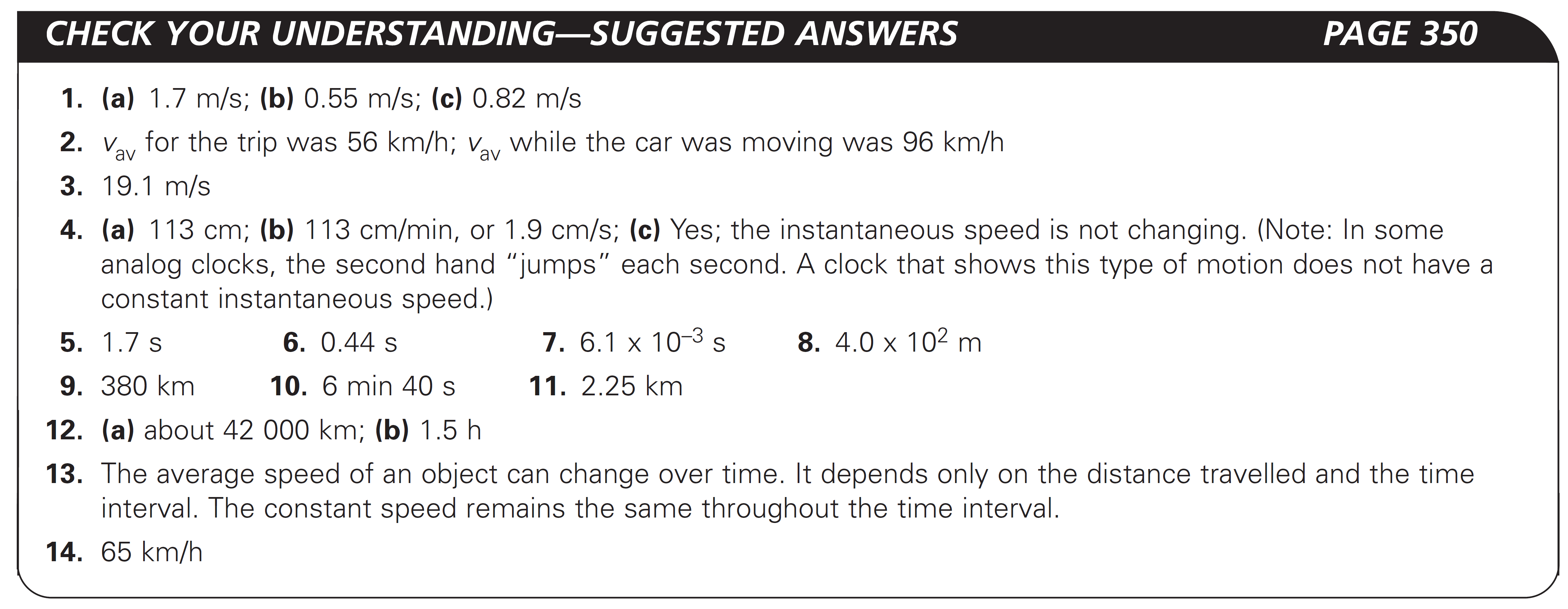 